Республиканское государственное учреждение«Казахская национальная академия искусств имени Темирбека Жургенова»Министерство культуры и спорта Республики Казахстан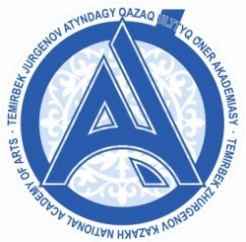 ИНФОРМАЦИОННОЕ ПИСЬМО Уважаемые друзья и коллеги!Казахская национальная академия искусств имени Темирбека Жургенова приглашает вас принять участие в Международной научно-практической конференции «АКТУАЛЬНЫЕ ПРОБЛЕМЫ ТЕАТРАЛЬНОЙ НАУКИ И ОБРАЗОВАНИЯ В УСЛОВИЯХ СОВРЕМЕННЫХ ВЫЗОВОВ», посвященной 75-летию Народного артиста Казахстана, лауреата Государственной премии РК, кандидата искусствоведения, профессора Тунгышбая Кадыровича Жаманкулова которая состоится 04 октября 2023 года	Работа Конференции планируется по следующим основным направлениям:1. Теоретико-методологические вопросы в исследованиях театрального искусства;2. Визуализация как необходимость в глобальном мире;3. Глобализация и практические вопросы сохранения нематериального культурного наследия;4. Междисциплинарные исследования в искусстве: процессы развития в гуманитарных науках и профессиональном образовании.Рабочие языки конференции: казахский, русский, английскийФорма участия: очно и заочно в режиме оnline/оffline	Желающим участвовать в работе конференции необходимо до 30 сентября 2023 г. отправить на e-mail: musicaltheatre22@mail.ru  заявку на участие в конференции (см. образец заявки в приложение 1);текст доклада (см. требования к оформлению статей в приложении 2) Планируется выпуск электронного сборника материалов с выходными данными и ISBN.Материалы, поступившие позднее указанной даты, а также не соответствующие тематике конференции и правилам оформления, опубликованы не будут. За оригинальность статьи или доклада ответственность несет сам автор. Публикация в сборнике материалов конференции – бесплатно.Все расходы, связанные с участием в мероприятии, оплачиваются за счет направляющей стороны или самих участников. Справки по телефону: Тел.:         +7 (727) 272 04 99; WhatsApp:  +7 705 740 4370  Официальный сайт: http://kaznai.kz/Instagram: oner_akademiasyОргкомитет будет благодарен вам за распространение данной информации среди заинтересованных лиц.ПРАВИЛА ДЛЯ АВТОРОВСтруктура материаловСтатья начинается с индекса УДК, затем следует заглавие статьи, инициалы и фамилия автора, полное название научного учреждения, краткая аннотация (не менее 100 знаков) и ключевые слова (8-10 слов). Информация оформляется на казахском (для граждан Казахстана), русском, и английском языках.Требования к оформлению статьиТекст статьи представляется в электронном виде. В названии файла указывается фамилия автора (при наличии соавторов – фамилия первого автора): Оба файла именуются: Фамилия-статья, Фамилия-анкета. Объем статьи в печатном виде – 5-10 страниц, текст доклада до 5 страниц, набранный в текстовом редакторе Microsoft Word, шрифт – Times New Roman, размер шрифта – 14 кегль, абзацный отступ – 1,25 см; междустрочный интервал – 1,0. Поля: верхнее – 2,0 мм, нижнее – 2,0 мм, правое – 2.0 мм, левое – 3,0 мм. Аннотация (не менее 100 слов). В аннотации должны быть указаны предмет, тема, цель работы, метод или методология проведения работы, результаты работы, область применения результатов, выводы.- для докладов на казахском и русском языках – на английском языке;- для докладов на английском языке – на казахском (для граждан Казахстана) и русском языках.Ключевые слова (8-10) (на казахском – для граждан Казахстана, русском и английском языках)Оформление заголовка – см. Приложение 2.Оформление литературы – см. Приложение 3.Индекс УДК - обязателенОсновной текст статьи желательно разбить на подразделы (введение, обзор литературы, основная часть, результаты исследования).Таблицы, диаграммы, рисунки представляются в формате, допускающем форматирование (необходимо для осуществления перевода), например: Рисунок 1. Название рисунка; Таблица 1. Название таблицы.Список использованных источников (7-15 наименований) приводится в порядке упоминания/цитирования в статье; ссылки в тексте оформляются в квадратных скобках, например – [1, с.34].  Редакция оставляет за собой право отклонить статью, содержащую недостоверные сведения, противоречащие требованиям законодательства, не соответствующие уровню или тематике сборника. В переписку с авторами отклонённых докладов редакция не вступает.Приложение 1.ЗАЯВКА УЧАСТНИКАМеждународной научно-прктической конференции «АКТУАЛЬНЫЕ ПРОБЛЕМЫ ТЕАТРАЛЬНОЙ НАУКИ И ОБРАЗОВАНИЯ В УСЛОВИЯХ СОВРЕМЕННЫХ ВЫЗОВОВ», посвященный 75-летию Тунгышбая Жаманкулова, (Алматы, 04 октября 2023 г.)Приложение 2Образец оформления:НАЗВАНИЕ СТАТЬИ(на казахском -для граждан Казахстана, русском и английском языке)ФИОуч. степень, уч. звание, должность/курсместо работы/учебы ,город, странаE-mail(на казахском -для граждан Казахстана, русском и английском языке)Аннотация. текст текст текст текст текст текст текст текст текст текст текст (на казахском -для граждан Казахстана, русском и английском языке)Ключевые слова: текст текст текст текст текст текст текст текст текст текст (на казахском -для граждан Казахстана, русском и английском языке)Текст статьи    текст текст текст текст текст текст текст текст текст текст текстСписок источников/литературыПриложение 3Книги:Сац Н. И. Дети приходят в театр. — Москва: Искусство, 1961. — 312 с.Журналы, газеты:Сметова, А. А., Мукашева, А. Б. Становление и развитие дирижерско-хорового образования в Казахстане // Вестник КазНУ. Серия «Педагогические науки». — 2015. — №1 (44). — С. 4–10.Сборники статей и материалов конференций:Марченкова А., Марченков А. Художественный образ в хореографическом искусстве // Актуальные задачи педагогики: материалы III международной научной конференции. — Чита: Молодой ученый, 2013. — С. 25–32.Электронные ресурсы:    Подкорытова М. О. За кулисами Cirque Eloize. Как создается шоу о любви [Электронный ресурс] // Официальный сайт сетевого издания Uralweb.ru / URL: http://www.uralweb.ru/pages/provereno/6462.html (Дата обращения: 19.04.17).Фамилия, имя, отчествоСтрана (город) Место работы/учебыДолжностьУченая степень, Ученая звание, Почетное звание (если имеется)Адрес (рабочий/домашний, с указанием индекса)Контактный телефон (с указанием кода города), WhatsUppE-mailНазвание направления конференцииНазвание доклада, рецензии и/или статьиТехнические средства, необходимые для доклада (при участии в очном формате)Участие с докладом (да/нет)Форма участия (очно, заочно)Режим участия (online/ofline)Дата заполнения